Tariff No. lCompany Name:  BML Investments  LLC (dba) Wenatchee  Valley  Shuttle, C-646051st Revised page 4RATE  SCHEDULEADU LT FA RES IN DOLLARS  AND CENTS PER PERSON ONE-WAY  EXCEPT AS OTHER WISE  INDICATEDNote  l :   Payment:   Payment for fares by cash or credit card only.  No personal  checks wi ll be accepted.Note  2:  Round  trip fares:   Except as otherwise provided,  round-trip  fares wi ll be  $5 oft the doubled  one way fares.Note  3: Booking 3 or more:   Except otherwise shown booking  fares of three or more passengers,  recei ve 20% off each passenger  after the second.Note 4:  Children's fares:  Are same as adult fares.Note 5:  Discounts:  are only given when booki ng more than 2 people, or when booki ng round trip.Note  6: Home pick  u p or drop off: lfa passenger  needs a home pick up or drop off before/after  the shuttle has other passengers  aboard. there i s a $20 charge for pick u p/d rop off withi n the W enatchee valley cityl im its.Note  7: Car seats: All children  less than eight years old must be restrained  in child restraint  systems, unless the child is four feet nine inches or taller.  A child who is eight years old or older, or four feet nine inches or taller. must be properly  restrained  either with the motor vehicle's  safety belt or an appropriately fitting child restraint  system.  When a child restraint  system is req uired the child must provide and install their own car or booster seat, for safety.  Wenatchee Valley  Shuttle wi l l neither  supply nor i nsta ll car seats.I ssue Date:  Decem ber 6, 2016	Effective Date:  January  6. 201 7 Issued  by:  Jason Wyles. Manager  BML Investments LLC dba Wenatchee  Valley  Shuttle(For Official  Use Only)ere-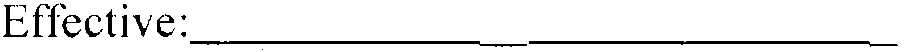 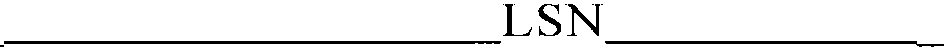 Order/Other	By :		--RATE  SCHEDULEADU LT FARES IN DOLLARS  AND  CENTS PER PERSON ONE-WAY  EXCEPT AS OTHERWISE  INDICATEDcontinued Original page 6-    - - -     - -----------Issue Date:  Decem ber  6, 2016	Effective  Date:  January  6, 201 7 I ssued by:  Jason  Wyles, Manager BML Investments  LLC dba Wenatchee Valley  Shuttle(For Official Use Only)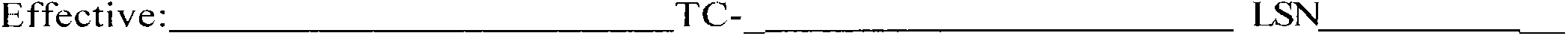 Contin ued from Original page 5RATE SCHEDULEADU LT FARES IN DOLLA RS AND CENTS PER PERSON ONE-WA Y EXCEPT AS OTHERWISE  IN DICATEDBetweenI	L	I_ _      _ JI-	-1 ···	IA nd	River Park	Spokane	Pangborn	North	Bellevue    Sea-Square	International	Ritzville    Moses	Eph rata   Quincy   Airport  East	Bend	Tac Spokane	Ai rport		Lake		Wenatchee		AirportPark	NIA	NIA(C) $35 w)(C) $45    (C)	(C J $45	NIA	NIA	NIA-- --River--·- !--------- --·-- --·-··-----------··---  --Square Spokane$35$45-·      ---·--·-···-----··-··-	------···········Spokane	NIA	NIA	(C) $35	(C)	(C) $45   (C)	(C) $45	NIA	NIA	NIAInternational	$35	$45Airport-	 	R itzvi l le	(C) $35	(C)  $35	NIA	I (C)	(C) $30    (C)(C)  $30	I NIANIAI NIA	I$20	$30	IIMoses  Lake	(C) $35	(C) $35	(C) $20	NIA	NIA	NIA	(C)  $30	(C)	(C) $75	(C)$75	$75---	·-··-··········-·-·--················-Ephrata- i  (C) $45(C) $45	(C) $30	NIA	NIA	NIA	(C) $20	(C)	(C) $65	(C)I	-   ·-------·-$65	$65--- ---- ---·--·-·-······Qu incy	(C)  $45	(C) $45	(C) $30	NIA	NIA	NIA	(C) $20	(C)	(C) $65	(C)$65	$65 	---·------ --Pangborn Airport     (C) $45	(C) $45	(C) $30	(C)	(C) $20 I (C)	NIA	I (C)	(C)  $50	(C)East  Wenatchee	$30	I s20- -$50......$50	INorth  Bend	(C)NIA	(C)NIA	{C)  $75	(C)	(C) $65   (C)	(C) $50	NIA	NIA	NIA$75	$65..Bel levue	(C)NIA	(C)NIA	(C) $75	(C)	(C) $65    (C)	(C)  $50	NIA	NIA	NIA.  $75	$65--  ------ ------------ --------   - -  -   --Sea-Tac  Airport	(C)NIA	(C)NIA	(C)  $75	(C)	(C) $65    (C)I (C) $SO_  NIA	NIA	NIA$75	$65Note  1:  Payment:  Payment for fares by cash or credit card only. No personal  checks will be accepted.Note 2:  Round trip fares:  Except as otherwise prov ided, round-trip fares will be $5 off, the doubled one way  fares.Continued  Ori ginal  page  7Issue Date:  Decem ber 6, 201 6	Effective Date:  January 6, 201 7 Issued by:  Jason Wyles, Manager  BML Investments  LLC dba Wenatchee Valley  Shuttle(For Official  Use Only)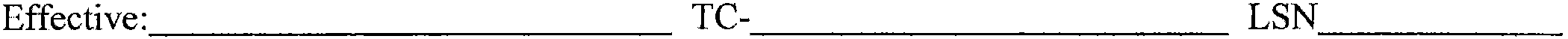 nd--···--··-  ---    .   --··--BetweenndWenatcheePeshastinNorth BendBellevueSea-Tac AirportWenatcheeNIANIA(C)$45.00(C) $45.00(C) $45.00Peshasti nNIANIA( C)$45.00(C) $45.00(C) $45.00Nmth  Bend(C) $45.00(C) $45.00NIANIANIABel levue(C ) $45.00(C J $45.00NIANIANIASea-Tac Airport(C) $45.00(C) $45.00NIANIANIADoor-to-Door  to/from  point  within the city  l im its of Wenatcheevalley .  By reservation  onl y.$20 each way per destinationNIANIANIA	NIANIA	NIA